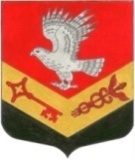 МУНИЦИПАЛЬНОЕ ОБРАЗОВАНИЕ«ЗАНЕВСКОЕ ГОРОДСКОЕ ПОСЕЛЕНИЕ»ВСЕВОЛОЖСКОГО МУНИЦИПАЛЬНОГО РАЙОНАЛЕНИНГРАДСКОЙ ОБЛАСТИСОВЕТ ДЕПУТАТОВ ЧЕТВЕРТОГО СОЗЫВАРЕШЕНИЕ 25.11.2021 года										№ 78гп. Янино-1О внесении изменений в решение совета депутатов от 22.12.2020 № 94«О реализации бюджетных инвестиций МО «Заневское городское поселение» на 2021 год и на плановый период2022 и 2023 годов»В соответствии со статьей 79 Бюджетного кодекса Российской Федерации, Федеральным законом от 06.10.2003 №131-ФЗ «Об общих принципах организации местного самоуправления в Российской Федерации», Уставом муниципального образования «Заневское городское поселение» Всеволожского муниципального района Ленинградской области совет депутатов принялРЕШЕНИЕ:Внести изменения в Программу реализации бюджетных инвестиций муниципального образования «Заневское городское поселение» Всеволожского муниципального района Ленинградской области на 2021 год и на плановый период 2022 и 2023 годов, утвержденную решением совета депутатов МО «Заневское городское поселение» от 22.12.2020 № 94, изложив приложение в новой редакции согласно приложению.Настоящее решение вступает в силу после его официального опубликования в газете «Заневский вестник».Контроль над исполнением решения возложить на постоянно действующую комиссию по экономической политике, бюджету, налогам и инвестициям.Глава муниципального образования				В.Е. КондратьевПриложение к решениюПриложение к решениюПриложение к решениюПриложение к решениюот 25.11.2021 года № 78от 25.11.2021 года № 78от 25.11.2021 года № 78от 25.11.2021 года № 78Программа реализации бюджетных инвестиций муниципального образования «Заневское городское поселение» Всеволожского муниципального района Ленинградской областина 2021 год и на плановый период 2022 и 2023 годов Программа реализации бюджетных инвестиций муниципального образования «Заневское городское поселение» Всеволожского муниципального района Ленинградской областина 2021 год и на плановый период 2022 и 2023 годов Программа реализации бюджетных инвестиций муниципального образования «Заневское городское поселение» Всеволожского муниципального района Ленинградской областина 2021 год и на плановый период 2022 и 2023 годов Программа реализации бюджетных инвестиций муниципального образования «Заневское городское поселение» Всеволожского муниципального района Ленинградской областина 2021 год и на плановый период 2022 и 2023 годов Программа реализации бюджетных инвестиций муниципального образования «Заневское городское поселение» Всеволожского муниципального района Ленинградской областина 2021 год и на плановый период 2022 и 2023 годов Программа реализации бюджетных инвестиций муниципального образования «Заневское городское поселение» Всеволожского муниципального района Ленинградской областина 2021 год и на плановый период 2022 и 2023 годов Программа реализации бюджетных инвестиций муниципального образования «Заневское городское поселение» Всеволожского муниципального района Ленинградской областина 2021 год и на плановый период 2022 и 2023 годов Программа реализации бюджетных инвестиций муниципального образования «Заневское городское поселение» Всеволожского муниципального района Ленинградской областина 2021 год и на плановый период 2022 и 2023 годов Программа реализации бюджетных инвестиций муниципального образования «Заневское городское поселение» Всеволожского муниципального района Ленинградской областина 2021 год и на плановый период 2022 и 2023 годов I. Программная часть Наименование муниципальной программы МО «Заневское городское поселение»Наименование объекта капитального строительстваНаправление инвестиро-ванияНаименование главного распорядителя и муниципального заказчикаСрок ввода в эксплуатациюСтоимость объекта капитального строительства, тыс. руб.123456Всего по муниципальным программам61 280,0Муниципальная программа «Безопасность МО «Заневское городское поселение»Подпрограмма «Профилактика правонарушений, террористических и экстремистских угроз»Система видеонаблюдения г. КудровоСтроительство Администрация МО «Заневское городское поселение»III квартал 20214 937,3Подпрограмма «Профилактика правонарушений, террористических и экстремистских угроз»Система видеонаблюдения спортивных и детских площадках в гп. Янино-1, в д. Суоранда,               д. Хирвости,            д. Янино-2 и на объекте "Лыжная база" в д. СуорандаСтроительствоАдминистрация МО «Заневское городское поселение»III квартал 2021478,1Подпрограмма «Профилактика правонарушений, террористических и экстремистских угроз»Система видеонаблюдения на территории МО «Заневское городское поселение»Реконструкция и установка Администрация МО «Заневское городское поселение»IV квартал 20213 491,6Муниципальная программа «Обеспечение устойчивого функционирования и развития коммунальной и инженерной инфраструктуры и повышение энергоэффективности на территории МО «Заневское городское поселение»Подпрограмма «Мероприятия по газификации населенных пунктов МО «Заневское городское поселение»Распределительный газопроводгп. Янино-1,д. НовосергиевкаСтроительствоАдминистрация МО «Заневское городское поселение», Комитет по топливно-энергетическому комплексу Ленинградской областиII квартал 20217 016,6Подпрограмма «Мероприятия по газификации населенных пунктов МО «Заневское городское поселение»Распределительный и подводящий газопроводп.ст. МягловоСтроительствоАдминистрация МО «Заневское городское поселение»IV квартал 20222 890,0Муниципальная программа «Развитие культуры на территории МО «Заневское городское поселение»Основное мероприятие «Развитие культуры»Культурно-досуговый центрд. СуорандаПроектирование и строительствоАдминистрация МО «Заневское городское поселение»III квартал 2021598,5Основное мероприятие «Развитие культуры»Культурно-досуговый центрд. СуорандаПроектирование и строительствоАдминистрация МО «Заневское городское поселение»III квартал 20228 825,3Муниципальная программа «Развитие физической культуры на территории МО «Заневское городское поселение»Основное мероприятие «Развитие физической культуры»Физкультурно-оздоровительный комплексгп. Янино-1ПроектированиеАдминистрация МО «Заневское городское поселение»III квартал 20223 072,30 Основное мероприятие «Развитие физической культуры»СДЦ д. СуорандаСтроительствоАдминистрация МО «Заневское городское поселение»IV квартал 202229 970,3II. Непрограммная часть Всего по непрограммным направлениям2 149,7Расходы бюджета на уплату прочих налогов, сборов и иных платежейКвартира, Ленинградская область, Всеволожский район, г. Кудрово, пр. Строителей,      д. 20, к. 1, кв 320Приобретение готового жильяАдминистрация МО «Заневское городское поселение»II квартал 20211 696,1 Расходы бюджета на уплату прочих налогов, сборов и иных платежейФизкультурно-оздоровительный комплекс                     гп. Янино-1СтроительствоАдминистрация МО «Заневское городское поселение»I квартал 2021453,6Всего по программе бюджетных инвестиций63 429,7